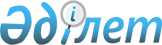 О внесении изменения в постановление Правительства Республики Казахстан от 15 июня 2021 года № 409 "О подписании Соглашения между Правительством Республики Казахстан и Правительством Российской Федерации об особенностях осуществления хозяйственной деятельности на приграничной территории на Восточно-Тарутинском (Республика Казахстан), Тарутинском (Российская Федерация) месторождениях"Постановление Правительства Республики Казахстан от 18 августа 2021 года № 568
      Правительство Республики Казахстан ПОСТАНОВЛЯЕТ:
      1. Внести в постановление Правительства Республики Казахстан от 15 июня 2021 года № 409 "О подписании Соглашения между Правительством Республики Казахстан и Правительством Российской Федерации об особенностях осуществления хозяйственной деятельности на приграничной территории на Восточно-Тарутинском (Республика Казахстан), Тарутинском (Российская Федерация) месторождениях" следующее изменение:
      пункт 2 изложить в следующей редакции:
      "2. Уполномочить Министра экологии, геологии и природных ресурсов Республики Казахстан Мирзагалиева Магзума Маратовича подписать от имени Правительства Республики Казахстан Соглашение между Правительством Республики Казахстан и Правительством Российской Федерации об особенностях осуществления хозяйственной деятельности на приграничной территории на Восточно-Тарутинском (Республика Казахстан), Тарутинском (Российская Федерация) месторождениях, разрешив вносить изменения и дополнения, не имеющие принципиального характера.".
      2. Настоящее постановление вводится в действие со дня его подписания.
					© 2012. РГП на ПХВ «Институт законодательства и правовой информации Республики Казахстан» Министерства юстиции Республики Казахстан
				
      Премьер-Министр
Республики Казахстан

А. Мамин
